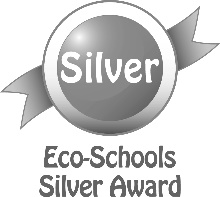 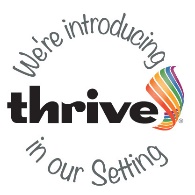 Vallis First School Thursday Note    Autumn Term – Thursday 5th 2019www.vallisfirstschool. org